PAST DUE NOTICETo:  _____________________________      		Date:  ___________________________       _____________________________		Complex:  ________________________       _____________________________On ______________________, 20_____ you were sent a notice regarding your account being past due in the following amount.	Security Deposit                                 $____________________	Work Order/Maintenance Fees          $ ____________________	Legal Fees/Court Cost                        $ ____________________	Other	                                                 $ ____________________	Total Amount Due                              $ ____________________This letter serves as a ___ day written notice that your lease will terminate and court papers will be filed for possession of your apartment.If this notice is in error, or if you have any questions regarding this matter, please contact me.Sincerely,________________________Manager                                                        “This is an attempt to collect a debt”		“This institution is an equal opportunity provider and employer”                                                                                             EQUAL HOUSING OPPORTUNITY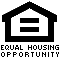 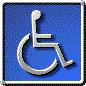 								Revised 07/2014                                                                                                             (RD/HUD/LIHTC/CONV)